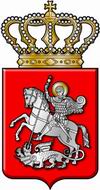 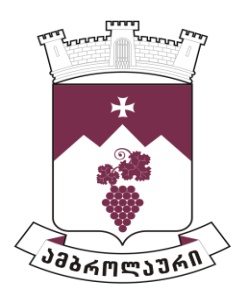 ამბროლაურის მუნიციპალიტეტის საკრებულოსგ ა ნ კ ა რ გ უ ლ ე ბ ა  N592021 წლის 05 აგვისტოქ. ამბროლაურიდავით კუპრაძესა (პ/ნ 01024034178) და ამბროლაურის მუნიციპალიტეტს შორის 2020 წლის 01 ოქტომბერს გაფორმებული ,,პირობებით გამოცხადებული აუქციონის“ ხელშეკრულება N03-ით გათვალისწინებული საპრივატიზებო პირობის შესრულების ვალდებულებისგან გათავისუფლებაზე ამბროლაურის მუნიციპალიტეტის მერისათვის თანხმობის მიცემის შესახებსაქართველოს ორგანული კანონის „ადგილობრივი თვითმმართველობის კოდექსი“ 61-ე მუხლის პირველი და მე-2 პუნქტების, 24-ე მუხლის მე-2 პუნქტისა და საქართველოს მთავრობის 2014 წლის 08 დეკემბრის N669 დადგენილებით დამტკიცებული „მუნიციპალიტეტის ქონების პრივატიზების, სარგებლობისა და მართვის უფლებებით გადაცემის, საპრივატიზებო საფასურის, საწყისი საპრივატიზებო საფასურის, ქირის საფასურის, ქირის საწყისი საფასურის განსაზღვრის და ანგარიშსწორების წესების“ მე-12 მუხლის მე-8 პუნქტის, შესაბამისად ამბროლაურის მუნიციპალიტეტის საკრებულომგ ა დ ა წ ყ ვ ი ტ ა:1. მიეცეს თანხმობა ამბროლაურის მუნიციპალიტეტის მერს „დავით კუპრაძესა (პ/ნ 01024034178) და ამბროლაურის მუნიციპალიტეტს შორის გაფორმებული ამბროლაურის მუნიციპალიტეტის სოფელ ველევში მდებარე უძრავი ქონების (ს/კ 86.14.23.005) ფართობით 607 მ2 და მასზე განთავსებული შენობა-ნაგებობის ფართობით N1-36.225 მ2 და N2-224.16 მ2  პირობებით ნასყიდობის თაობაზე“ 2020 წლის 01 ოქტომბერს ,,პირობებით გამოცხადებული აუქციონის“ ხელშეკრულება N03-ით გათვალისწინებული საპრივატიზებო პირობის (მყიდველი ვალდებულია ხელშეკრულების გაფორმებიდან 1 (ერთი) წლის ვადაში უზრუნველყოს შესყიდული შენობა-ნაგებობა N2-ის აღდგენა-რეაბილიტაცია) შესრულების ვალდებულებისგან გათავისუფლებაზე.2. განკარგულება შეიძლება გასაჩივრდეს ძალაში შესვლიდან ერთი თვის ვადაში ამბროლაურის რაიონულ სასამართლოში (მისამართი: ქ. ამბროლაური, კოსტავას ქუჩა N13).3. განკარგულება ძალაში შევიდეს მიღებისთანავე.საკრებულოს თავმჯდომარე                                                                  ასლან საგანელიძე